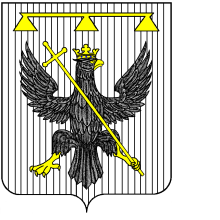 Администрация муниципального образованияВосточно-Одоевское Одоевского районаПОСТАНОВЛЕНИЕот  22.11.2018 г.                                       с.Рылево                                                         № 75О проведении открытого аукциона по продаже земельных участковВ соответствии со статьями 39.11, 39.12 Земельного кодекса РФ, пунктом 2 статьи 3.3 Федерального закона от 25.10.2001 № 137-ФЗ «О введении в действие Земельного кодекса Российской Федерации», на основании Устава муниципального образования Восточно-Одоевское Одоевского района, администрация муниципального образования Восточно-Одоевское Одоевского района ПОСТАНОВЛЯЕТ:1.Провести открытый аукцион по составу участников по продаже земельных участков из земель сельскохозяйственного назначения, собственность на которые не разграничена, с кадастровыми номерами, площадью и адресами местонахождения, указанными в приложении 1 к настоящему постановлению.2. Установить начальную цену за земельные участки, размер задатка, величину повышения цены  участков - «шаг аукциона» согласно  приложению 1 к настоящему постановлению.3. Утвердить состав аукционной комиссии согласно приложению 2;4. Утвердить положение комиссии по проведению открытого аукциона по продаже земельных участков согласно приложению 3;5. Установить, что существенными условиями договора купли-продажи являются:- оплата суммы, предусмотренной договором купли-продажи, производится покупателем на счет продавца в течение 30 (тридцати)  дней с момента подписания договора купли-продажи;- задаток, внесённый при подаче заявки на участие в аукционе, засчитывается в счёт суммы, предусмотренной договором купли-продажи.6. Заместителю главы администрации муниципального образования Восточно-Одоевское Одоевского района Сиреневой Е.В. обеспечить:- размещение информации о проведении аукциона на официальном сайте Российской Федерации www.torgi.gov.ru; - опубликование извещения о проведении  аукциона в соответствии с требованиями п. 21 ст. 39.11 Земельного кодекса РФ в общественно-политической газете «Новая жизнь. Одоевский район» и его размещение в информационно-коммуникационной сети «Интернет»,  на официальном сайте муниципального образования Восточно-Одоевское Одоевского района http://vostochno-odoevskoe.ru/  в срок не менее чем за 30 календарных дней до даты проведения аукциона;- направление извещения о проведении аукциона в специализированное государственное учреждение при правительстве Тульской области «Фонд имущества Тульской области».7. Контроль за исполнением настоящего постановления оставляю за собой.8.  Постановление вступает в силу со дня подписания.Приложение 1к постановлению администрации муниципального образования                                                                                                                                                                               Восточно-Одоевское Одоевского районаот  22.11.2018 г. № 75Перечень земельных участков из земель населенных пунктов, начальная цена земельных участков, размер задатка, величина повышения цены («шаг аукциона»)Приложение 2  к постановлению                                                                                                администрации муниципального образования Одоевский район                                                                                                                                                                                                    от 22.11.2018 г.  № 75Состав комиссии по проведению аукциона по продаже земельного участкаАндреев Иван Сергеевич – председатель аукционной комиссии;Сиренева Елена Владимировна – заместитель председателя аукционной комиссии, секретарь аукционной комиссии;;Чибисова Наталья Николаевна – член аукционной комиссии;Турчина Елена Николаевна – член аукционной комиссии;5. Майорова Елена Юрьевна  – член аукционной комиссии.Приложение 3  к постановлению                                                                                                администрации муниципального образования Одоевский район                                                                                                                                                                                        от 22.11.2018 г.   № 75Положение о комиссии по проведению открытого аукциона по продаже земельных участковОбщие положенияКомиссия по проведению открытого аукциона по продаже земельных участков (далее- Комиссия) создана с целью организации, проведения аукциона по продаже земельных участков, а также для подведения итогов аукциона, оформления результатов аукциона и их анализа. Комиссия в своей деятельности руководствуется Гражданским кодексом Российской Федерации, Земельным кодексом Российской Федерации, а также настоящим Положением.Функции КомиссииКомиссия осуществляет следующие функции:Организует сбор заявок на участие в аукционе, осуществляет регистрацию заявок в журнале приема заявок, обеспечивает сохранность представленных заявок, документов, а также конфиденциальность сведений о заявителях, подавших заявки;Рассматривает заявки на участие в аукционе, осуществляет проверку предоставленных документов, принимает решение о признании заявителей участниками аукциона или об отказе в допуске к участию в аукционе по основаниям, установленным статьей 39.12 Земельного кодекса РФ, уведомляет заявителей о принятом решении в установленные действующим земельным законодательством сроки;Ведет протокол рассмотрения заявок на участие в аукционе, осуществляет его размещение в сети Интернет не позднее, чем на следующий день после подписания протокола;4)  Определяет победителя аукциона, оформляет протокол о результатах аукциона и осуществляет его размещение в сети Интернет в течение одного рабочего дня со дня подписания данного протокола.5) Принимает решение о признании аукциона несостоявшимся в случаях, установленных Земельным кодексом РФ;6) Осуществляет иные функции, предусмотренные действующим законодательством РФ.Порядок работы комиссии1) Комиссия собирается по мере необходимости по инициативе председателя, членов Комиссии.2) Руководство Комиссией, проведение заседаний Комиссии осуществляется председателем Комиссии. При отсутствии председателя Комиссии руководство Комиссией осуществляется заместителем председателя Комиссии.3) Прием заявок и документов от заявителей, регистрацию заявок в журнале приема заявок, оформление протоколов заседания комиссии, размещение протоколов в сети Интернет, направление заявителям решений о признании их участниками аукциона или об отказе в допуске к участию в аукционе осуществляет секретарь Комиссии.4) Члены Комиссии официально извещаются о времени проведения заседания Комиссии не позднее чем за один день до дня заседания. Ответственным за оповещение членов Комиссии является секретарь Комиссии.4) Заседание Комиссии считается правомочным, если на нем присутствует не менее чем пятьдесят процентов от общего числа ее членов.5) Решения Комиссии принимаются большинством голосов от числа присутствующих на заседании членов. Голосование осуществляется открыто, заочное голосование не допускается. 6) Решения Комиссии оформляются протоколами и подписываются председателем, секретарем и всеми присутствующими на заседании членами Комиссии.Ответственность членов КомиссииЧлены Комиссии, виновные в нарушении законодательства Российской Федерации, несут дисциплинарную, гражданско-правовую, административную, уголовную ответственность в соответствии с законодательством Российской Федерации.Члены Комиссии не вправе распространять сведения, составляющие государственную, служебную или коммерческую тайну, ставшие известными им в ходе проведения аукциона.Глава администрациимуниципального образованияВосточно-ОдоевскоеОдоевского района                                                                                И.С. Андреев№ п/пКадастровый номерземельного участкаПлощадьучастка,кв.м.Разрешенноеиспользованиеземельного участкаАдрес (местонахождение) объектаНачальнаяцена,руб.Размерзадатка(20 % начальной цены земельного участка), руб.Величинаповышенияцены (шагаукциона 3% начальной цены земельного участка), руб.12345678171:16:030401:428386 738Для сельскохозяйственного производстваТульская область, Одоевский район, МО Восточно-Одоевское389 00077 80011 670